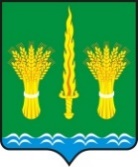 РОССИЙСКАЯ ФЕДЕРАЦИЯОРЛОВСКАЯ ОБЛАСТЬАДМИНИСТРАЦИЯ  Малоархангельского районаПОСТАНОВЛЕНИЕ                 От 21 декабря  2018 года                №  595                   г. Малоархангельск  Об утверждении Порядка определения юридического лица, индивидуального предпринимателя, участников договора простого товарищества, которым свидетельство об осуществлении перевозок по муниципальному маршруту регулярных перевозок и карты соответствующего маршрута регулярных перевозок выдаются без проведения открытого конкурсаВ соответствии с частью 3.1 статьи 19 Федерального закона от 13 июля 2015 года № 220-ФЗ «Об организации регулярных перевозок пассажиров и багажа автомобильным транспортом и городским наземным электрическим транспортом в Российской Федерации и о внесении изменений в отдельные законодательные акты Российской Федерации», Федеральным законом от 06.10.2003 № 131-ФЗ «Об общих принципах организации местного самоуправления в Российской Федерации», уставами Малоархангельского района и города Малоархангельска, в целях обеспечения транспортного обслуживания населения ПОСТАНОВЛЯЮ: 1. Утвердить  Порядок определения юридического лица, индивидуального предпринимателя, участников договора простого товарищества, которым свидетельство об осуществлении перевозок по муниципальному маршруту регулярных перевозок и карты соответствующего маршрута регулярных перевозок выдаются без проведения открытого конкурса согласно приложению. 2. Отделу по организационно - кадровой работе и делопроизводству администрации Малоархангельского района (М.И. Новикова)  разместить настоящее постановление на официальном сайте администрации Малоархангельского района.Глава Малоархангельского района                            Ю.А. МасловПриложение к постановлению администрации Малоархангельского района от 21 декабря 2018 года № 595Порядок определения юридического лица, индивидуальногопредпринимателя, участников договора простого товарищества,которым свидетельство об осуществлении перевозок по муниципальному маршруту регулярных перевозок и карты соответствующего маршрута регулярных перевозок выдаются без проведения открытого конкурса1. Общие положения1.1. Настоящий Порядок устанавливает процедуру определения юридических лиц, индивидуальных предпринимателей, участников договора простого товарищества (далее – перевозчик), которым свидетельства об осуществлении перевозок по муниципальному маршруту регулярных перевозок и карты соответствующего маршрута выдаются без проведения открытого конкурса на право осуществления перевозок по муниципальным маршрутам регулярных перевозок в границах города Малоархангельска и сельских поселений Малоархангельского района (далее – открытый конкурс).1.2. Понятия, используемые в настоящем Порядке, применяются в том же значении, что и в Федеральном законе от 13 июля 2015 года № 220-ФЗ «Об организации регулярных перевозок пассажиров и багажа автомобильным транспортом и городским наземным электрическим транспортом в Российской Федерации и о внесении изменений в отдельные законодательные акты Российской Федерации».1.3. Без проведения открытого конкурса свидетельство об осуществлении перевозок и карты маршрута регулярных перевозок выдаются в случаях, предусмотренных частью 3 статьи 19 Федерального закона от 13 июля 2015 года № 220-ФЗ «Об организации регулярных перевозок пассажиров и багажа автомобильным транспортом и городским наземным электрическим транспортом в Российской Федерации и о внесении изменений в отдельные законодательные акты Российской Федерации».2. Порядок размещения предложения о выдаче свидетельства и карты маршрута2.1. Администрация Малоархангельского района (далее - Администрация) в день наступления обстоятельств, указанных в части 3 статьи 19 Федерального закона от 13 июля 2015 года № 220-ФЗ «Об организации регулярных перевозок пассажиров и багажа автомобильным транспортом и городским наземным электрическим транспортом в Российской Федерации и о внесении изменений в отдельные законодательные акты Российской Федерации», размещает на официальном сайте администрации Малоархангельского района в информационно-коммуникационной сети "Интернет" предложение о намерении выдать свидетельство об осуществлении перевозок и карты маршрута регулярных перевозок без проведения открытого конкурса (далее - предложение).Предложение должно включать в себя следующие сведения о маршруте, включенные в реестр муниципальных маршрутов регулярных перевозок, а также адрес и время приема заявлений о выдаче свидетельства об осуществлении перевозок и карт маршрута регулярных перевозок без проведения открытого конкурса (далее - заявление).2.2. Условия выполнения регулярных перевозок юридическими лицами, индивидуальными предпринимателями, участниками договора простого товарищества, желающими получить свидетельство об осуществлении перевозок и карты маршрута регулярных перевозок без проведения открытого конкурса (далее - претендент):- наличие лицензии на осуществление перевозок пассажиров автомобильным транспортом, оборудованным для перевозок более 8 человек;- непроведение ликвидации претендента - юридического лица и отсутствие решения арбитражного суда о признании банкротом претендента - юридического лица или индивидуального предпринимателя и об открытии конкурсного производства;- наличие на момент подачи заявления на праве собственности или на ином законном основании транспортных средств, соответствующих максимальному количеству и характеристикам, указанным в предложении, и отвечающих обязательным требованиям безопасности транспортных средств.2.3. Заявление подается претендентом в Администрацию в письменной форме согласно приложению 1 к настоящему Порядку.К заявлению прилагаются следующие документы:- копии учредительных документов юридического лица или копии документов, удостоверяющих личность физического лица;- копия лицензии на осуществление перевозок пассажиров автомобильным транспортом, оборудованным для перевозок более 8 человек; - выписка из Единого государственного реестра юридических лиц или выписка из Единого государственного реестра индивидуальных предпринимателей;- копия договора простого товарищества (для участников договора простого товарищества);- перечень транспортных средств, которые планируется задействовать при осуществлении перевозок на маршруте регулярных перевозок (далее - перечень), по форме согласно приложению 2 к настоящему Порядку;- копии документов, подтверждающих наличие на праве собственности или на ином законном основании транспортных средств, указанных в перечне;- копия диагностической карты, содержащей сведения о соответствии транспортного средства обязательным требованиям безопасности транспортных средств, на каждое транспортное средство, указанное в перечне;- согласие на обработку персональных данных (для индивидуальных предпринимателей и участников договора простого товарищества). Документы, предусмотренные подпунктами 1, 2 настоящего пункта, предоставляются в отношении каждого участника договора простого товарищества.Заявление и прилагаемые к нему документы должны быть пронумерованы, прошиты и скреплены подписью либо подписью и печатью (для юридических лиц) претендента или иным лицом, имеющим право действовать от его имени.Заявление с прилагаемыми к нему документами регистрируется должностным лицом управления в момент его поступления в журнале регистрации заявлений о выдаче свидетельства об осуществлении перевозок и карт маршрута регулярных перевозок без проведения открытого конкурса (далее - журнал регистрации) с указанием порядкового номера, даты и времени (часы, минуты) их поступления.В случае если заявление подается представителем претендента, предъявляется документ, подтверждающий полномочия лица действовать от имени претендента.Заявление, представленное после истечения срока приёма заявлений, указанного в объявлении, не принимается.3. Порядок рассмотрения заявлений и выдача свидетельства и карты маршрута3.1. Рассмотрение заявлений осуществляется в срок, указанный в предложении, комиссией, создаваемой распоряжением администрации района (далее – комиссия),3.2. По результатам рассмотрения заявлений комиссия принимает решение о выдаче свидетельства и карты маршрута претенденту либо об отказе в выдаче свидетельства и карты маршрута.3.3. Основаниями для отказа в выдаче свидетельства и карты маршрута являются: - непредставление или представление неполного комплекта документов, указанных в пункте 2.3 раздела 2 настоящего Порядка; - наличие в заявлении или в представленных претендентом документах сведений, содержащих противоречивые или недостоверные данные;- наличие информации о принятом судом решении о приостановлении деятельности перевозчика в порядке, предусмотренном Кодексом Российской Федерации об административных правонарушениях, на день рассмотрения заявления.3.4. Решение о выдаче свидетельства об осуществлении перевозок и карт маршрута регулярных перевозок без проведения открытого конкурса либо об отказе в их выдаче оформляется в виде уведомления.3.5. Свидетельство об осуществлении перевозок и карты маршрута регулярных перевозок без проведения конкурса выдаются претенденту, чье заявление зарегистрировано раньше других в журнале регистрации при отсутствии оснований для отказа в выдаче свидетельства об осуществлении перевозок и карты маршрута регулярных перевозок, предусмотренных в пункте 3.3 настоящего раздела.Уведомление о выдаче претенденту, указанному в абзаце первом настоящего пункта, свидетельства об осуществлении перевозок и карт маршрута регулярных перевозок без проведения открытого конкурса размещается на официальном сайте администрации Малоархангельского района не позднее рабочего дня, следующего за днем регистрации заявления.При выявлении оснований для отказа в выдаче свидетельства об осуществлении перевозок и карт маршрута регулярных перевозок предусмотренных в пункте 3.3 настоящего раздела, Администрация направляет претенденту в течение трех рабочих дней уведомление об отказе в выдаче свидетельства об осуществлении перевозок и карт маршрута регулярных перевозок с указанием причин отказа.3.6. В случае если единственный претендент признан уклонившимся от получения свидетельства об осуществлении перевозок и карт маршрута регулярных перевозок, а также, в случае если по всем заявлениям принято решение об отказе в выдаче свидетельства об осуществлении перевозок и карт маршрута регулярных перевозок, либо не подано ни одного заявления, Администрация в течение трех рабочих дней, следующих за днем установления одного из указанных фактов, повторно размещает предложение на официальном сайте администрации Малоархангельского района в информационно-коммуникационной сети "Интернет" в соответствии с настоящим Порядком.3.7. Юридическое лицо, индивидуальный предприниматель, участники договора простого товарищества, которым свидетельство об осуществлении перевозок и карты маршрута регулярных перевозок выданы без проведения открытого конкурса, обязаны приступить к осуществлению регулярных перевозок не позднее дня, следующего за днем получения ими свидетельства об осуществлении перевозок и карт маршрута регулярных перевозок.Приложение 1к Порядку определения юридического лица, индивидуального предпринимателя, участников договора простого товарищества, которым свидетельство об осуществлении перевозок по муниципальному маршруту регулярных перевозок и карты соответствующего маршрута выдаются без проведения открытого конкурсаГлаве Малоархангельского районаЗАЯВЛЕНИЕо выдаче свидетельства об осуществлении перевозок и карт маршрута регулярных перевозок без проведения открытого конкурса__________________________________________________________________________________________________________________________________,(наименование, место нахождения, (для юридических лиц), фамилия, имя и, если имеется, отчество, место жительства (для индивидуальных предпринимателей), идентификационный номер налогоплательщика, который осуществляет перевозки по маршруту регулярных перевозок (сведения указываются в отношении каждого участника договора простого товарищества), телефон (факс), адрес электронной почты)в лице __________________________________________________________(фамилия, имя, отчество уполномоченного лица, контактный телефон)просит выдать свидетельство об осуществлении перевозок по муниципальному маршруту регулярных перевозок на территории ___________________________________________ №________________________________________(порядковый номер и наименование маршрута)и карты указанного маршрута регулярных перевозок без проведения открытого конкурса на право осуществления перевозок по маршруту регулярных перевозок.Настоящим заявлением подтверждаю, что в отношении_________________________________________________________________________________________________________________________________(наименование юридического лица, фамилия, имя и, если имеется, отчество, индивидуальных предпринимателей, участников простого товарищества)не проводится процедура ликвидации (для юридического лица), отсутствует решение арбитражного суда о признании банкротом - юридического лица или индивидуального предпринимателя и об открытии конкурсного производства, не приостановлено и не аннулировано действие имеющейся у юридического лица, индивидуального предпринимателя, хотя бы у одного из участников договора простого товарищества лицензии на осуществление перевозок пассажиров автомобильным транспортом, оборудованным для перевозок более 8 человек.Приложение: ______________________________________________________(перечень прилагаемых документов с указанием количества листов) _______________ ___________________________________Подпись, печать (для юридических лиц) (Фамилия, имя, отчество руководителя юридического лица, индивидуального предпринимателя, уполномоченного участника договора простого товарищества)"______" _______________ 20___ г.Приложение 2к Порядку определения юридического лица, индивидуального предпринимателя, участников договора простого товарищества, которым свидетельство об осуществлении перевозок по муниципальному маршруту регулярных перевозок и карты соответствующего маршрута выдаются без проведения открытого конкурсаПереченьтранспортных средств, которые планируется задействовать при осуществлении перевозокна маршруте регулярных перевозок № _________Подпись, печать (для юридических лиц) (Фамилия, имя, отчество руководителя юридического лица, индивидуального предпринимателя, уполномоченного участника договора простого товарищества)"______" _______________ 20___ г.Nп/пВид, класс, категория транспортного средстваМарка транспортного средства, модель, государственный регистрационный номерПассажировместимостьПассажировместимостьДокумент, подтверждающий право пользования транспортным средствомГод выпускаЭкологический класс транспортного средстваХарактеристики транспортного средства, влияющие на качество перевозок (при наличии низкого пола, кондиционера, оборудования для перевозок пассажиров из числа инвалидов, электронного информационного табло, системы контроля температуры воздуха в салоне, системы безналичной оплаты проезда, оборудования для использования газомоторного топлива и иные характеристики)Nп/пВид, класс, категория транспортного средстваМарка транспортного средства, модель, государственный регистрационный номерОбщаяВ том числе мест для сиденияДокумент, подтверждающий право пользования транспортным средствомГод выпускаЭкологический класс транспортного средстваХарактеристики транспортного средства, влияющие на качество перевозок (при наличии низкого пола, кондиционера, оборудования для перевозок пассажиров из числа инвалидов, электронного информационного табло, системы контроля температуры воздуха в салоне, системы безналичной оплаты проезда, оборудования для использования газомоторного топлива и иные характеристики)123456789